Job Profile comprising Job Description and Person Specification Job Description Job Purpose The new Domestic Abuse Act requires multiple changes to the way local authorities and partnerships tackle Domestic Abuse including provision of safe accommodation, raising awareness, protecting victims and children, deterring perpetrators, and strengthening the support for victims of abuse by statutory agencies. The postholder will work to assist in preparing and implementing the duties and responsibilities of the Domestic Abuse Act and ensuring that Richmond and Wandsworth continue to maintain a strong partnership approach to tackling domestic abuse. Specific Duties and Responsibilities Lead on developing a project plan for Richmond and Wandsworth to fulfil the requirement to cooperate with the Greater London Authority (GLA) in the delivery of the new Domestic Abuse Act duty relating to the provision of support to victims and their children within safe accommodationOversee all work in relation to the Domestic Abuse Act with support from the VAWG manager, Housing, Children’s Services and commissioned providers for advocacy and emergency accommodation to ensure that the council is Domestic Abuse Act ready Work in partnership with key stakeholders to ensure awareness of the new duties and compliance with and effective delivery of the new duty requirementsBuilds strong working partnerships across the Housing landscape in Richmond and Wandsworth, including the Local Authority, Housing Associations, Homelessness sector and voluntary sector Domestic Abuse ServicesOversee all awareness raising and communications in relation to the Domestic Abuse Act duties and responsibilities across the partnershipDevelop and deliver training and briefing sessions to a range of Richmond and Wandsworth practitioners, including Housing on the new duty and how to effectively respond to high-risk victims of VAWGTo contribute to the VAWG communication strategy to highlight the borough response to tackling VAWGLead on with the support of the VAWG manager any relevant needs assessments to be carried out on a local level with regards to the Domestic Abuse Act duties and responsibilitiesTo provide specialist advice, develop action plans, briefing papers, respond to requests for information and enquiries, relative to roleGeneric Duties and Responsibilities To contribute to the continuous improvement of the services of the Boroughs of Wandsworth and Richmond. To comply with relevant Codes of Practice, including the Code of Conduct and policies concerning data protection and health and safety. To adhere to security controls and requirements as mandated by the SSA’s policies, procedures and local risk assessments to maintain confidentiality, integrity, availability and legal compliance of information and systems. To promote equality, diversity, and inclusion, maintaining an awareness of the equality and diversity protocol/policy and working to create and maintain a safe, supportive and welcoming environment where all people are treated with dignity and their identity and culture are valued and respected. To understand both Councils’ duties and responsibilities for safeguarding children, young people and adults as they apply to the role within the council. The Shared Staffing Arrangement will keep its structures under continual review and as a result the post holder should expect to carry out any other reasonable duties within the overall function, commensurate with the level of the post.Additional Information Post holder may be expected to work flexibly across two locations (Wandsworth Town Hall and Richmond Civic Centre).Current team structure  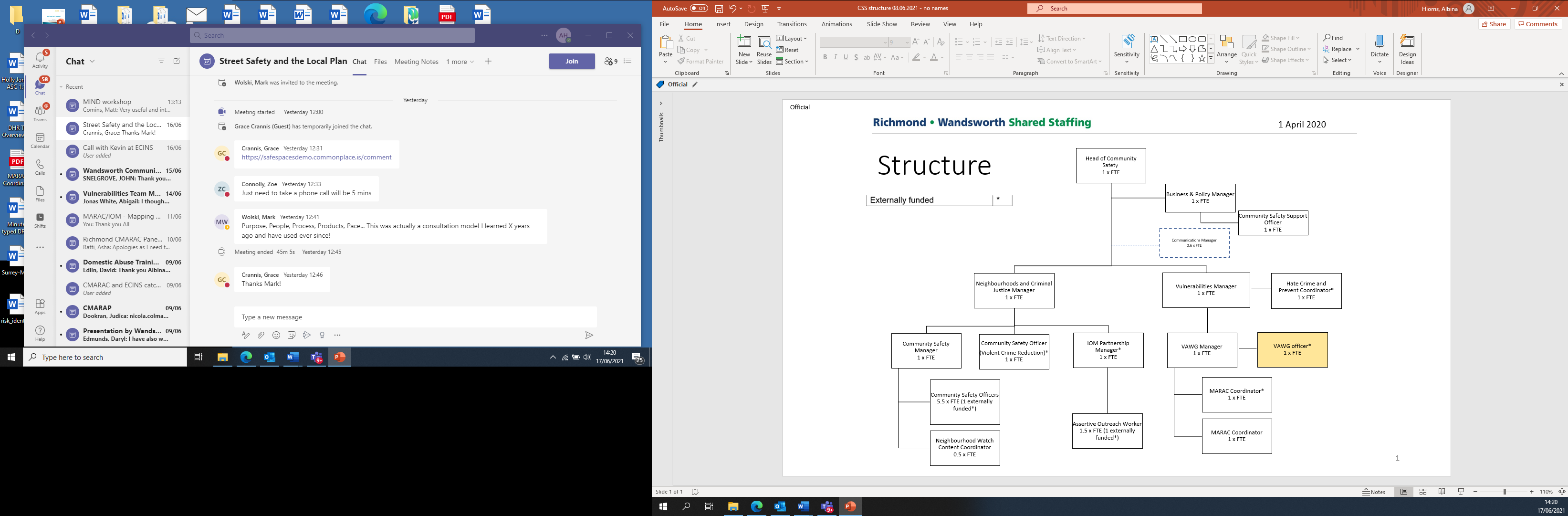 Our Values and Behaviours The values and behaviours we seek from our staff draw on the high standards of the two boroughs, and we prize these qualities in particular: Being open. This means we share our views openly, honestly and in a thoughtful way. We encourage new ideas and ways of doing things. We appreciate and listen to feedback from each other.Being supportive. This means we drive the success of the organisation by making sure that our colleagues are successful. We encourage others and take account of the challenges they face. We help each other to do our jobs. Being positive. Being positive and helpful means we keep our goals in mind and look for ways to achieve them. We listen constructively and help others see opportunities and the way forward. We have a ‘can do’ attitude and are continuously looking for ways to help each other improve.A – Application form I –  Interview C – CertificateJob Title: Violence Against Women and Girls (VAWG) OfficerGrade: SO2Section: Customers and PartnershipsDirectorate:Chief Executives GroupResponsible to following manager:VAWG ManagerResponsible for following staff: N/APost Number/s: RWE0408Last review date: August 2022Working for the Richmond/Wandsworth Shared Staffing ArrangementThis role is employed under the Shared Staffing Arrangement between Richmond and Wandsworth Councils. The overall purpose of the Shared Staffing Arrangement is to provide the highest quality of service at the lowest attainable cost. Staff are expected to deliver high quality and responsive services wherever they are based, as well as having the ability to adapt to sometimes differing processes and expectations. The Shared Staffing Arrangement aims to be at the forefront of innovation in local government and the organisation will invest in the development of its staff and ensure the opportunities for progression that only a large organisation can provide.Person Specification RequirementsAssessed by A & I/T/C (see below for explanation)KnowledgeKnowledgeAn understanding of relevant legislation including the Domestic Abuse Act 2021, policy and procedure to domestic violence and abuseA/IAn understanding of how all agencies work within these defined fieldsA/IKnowledge of working within the VAWG and or Community Safety settingA/IKnowledge around Housing legislation with regards to Domestic Abuse and VAWGA/IExperienceExperienceProven ability of developing successful partnerships, engaging key  partnersA/IExperience in performance reportingA/IExperience of working with and negotiating and influencing statutory and voluntary partners at a strategic and operational levelA/ISkillsSkillsHave strong communication and engagement skills, being able to interest and motivate people about population safety and healthA/IDemonstrate agility and adaptability in mindset and ways of workingA/ICommunicate clearly, confidently and appropriately with colleagues using the best methods of communication for the taskA/IAbility to produce high quality documents and maintain confidentialityA/IAccuracy and attention to detailA/IAbility to build effective relationships both internally and externally, showing sensitivity for others’ viewpoints and valuing diversityA/IExcellent time management and organisational skills including the ability to work under pressure and meet tight deadlinesA/IQualificationsQualificationsGood standard of general educationA/CBe able to demonstrate equivalent knowledge and skills through training in a relevant areaA/C